Container types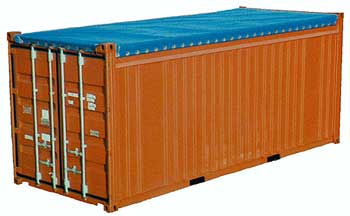 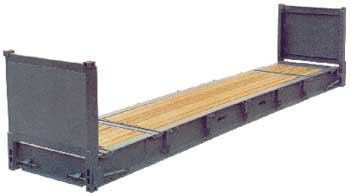 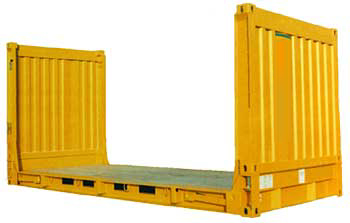 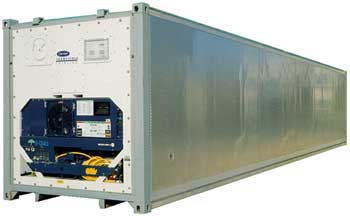 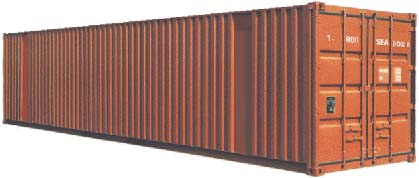 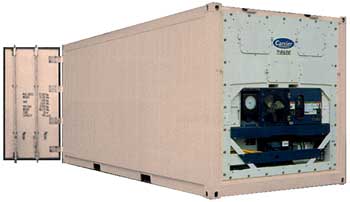 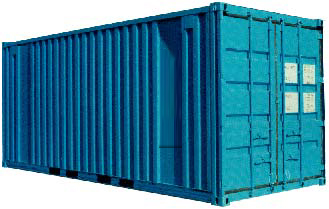 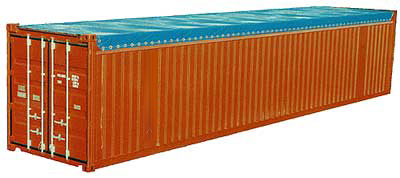 